                  Graduate College Mentorship Certification Application Cover Sheet   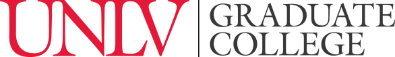 Applicant InformationApplicant InformationFirst Name:                                                   Last Name:                                                  NSHE ID:      First Name:                                                   Last Name:                                                  NSHE ID:      Department:                                                  Degree Plan:                                                Rebelmail:      Department:                                                  Degree Plan:                                                Rebelmail:      Program Requirements & Culminating Experience RequirementsProgram Requirements & Culminating Experience RequirementsI understand that I need to:   Successfully complete a minimum of 5 GCMC approved workshops within one year (program duration).    Attend the four mandatory cohort meetings. Please review the cohort meeting dates and times on the GCMC webpage.   Mentor an individual throughout participation in the year-long program.    Submit the GCMC Workshop Attendance Form at the end of the Fall and Spring semesters and submit the GCMC        Completion Form at the Final Cohort Meeting.     Submit a mentorship portfolio at the end of the spring semester and provide feedback on a colleague’s portfolio.I understand that I need to:   Successfully complete a minimum of 5 GCMC approved workshops within one year (program duration).    Attend the four mandatory cohort meetings. Please review the cohort meeting dates and times on the GCMC webpage.   Mentor an individual throughout participation in the year-long program.    Submit the GCMC Workshop Attendance Form at the end of the Fall and Spring semesters and submit the GCMC        Completion Form at the Final Cohort Meeting.     Submit a mentorship portfolio at the end of the spring semester and provide feedback on a colleague’s portfolio. Application Application Cover sheet that is filled out completely and signed and dated. Statement of Intent, please see the GCMC webpage for additional  CV/Resume Cover sheet that is filled out completely and signed and dated. Statement of Intent, please see the GCMC webpage for additional  CV/ResumeAcademic Standing & GCMC GraduationAcademic Standing & GCMC Graduation I understand that if admitted to the GCMC I must remain in good academic standing in my department and with the Graduate      College. Failure to do so will result in removal from the program. I understand that I need to complete all requirements for the GCMC within the program duration (i.e., one academic year).      Failure to complete all requirements will result in removal from the program.  I understand that if admitted to the GCMC I must remain in good academic standing in my department and with the Graduate      College. Failure to do so will result in removal from the program. I understand that I need to complete all requirements for the GCMC within the program duration (i.e., one academic year).      Failure to complete all requirements will result in removal from the program. 		Student and Faculty Signatures		Student and Faculty SignaturesGraduate students are required to have their faculty advisor and graduate coordinator/department chair approve their participation in the GCMC program. All signatures certify that the information on this form is accurate and that all parties involved agree to the terms and conditions of this program.Please note that the student’s faculty advisor will be cc’d on acceptance letters.Graduate students are required to have their faculty advisor and graduate coordinator/department chair approve their participation in the GCMC program. All signatures certify that the information on this form is accurate and that all parties involved agree to the terms and conditions of this program.Please note that the student’s faculty advisor will be cc’d on acceptance letters.GRADUATE COLLEGE USE ONLYCumulative GPA:                               Good Standing:     Yes      No              Admit to GCMC:      Yes       NoCumulative GPA:                               Good Standing:     Yes      No              Admit to GCMC:      Yes       NoCOMMENTS:   MyUNLV Service Indicator Added                     Welcome and Enrollment Invitation Sent                              Code: 68COMMENTS:   MyUNLV Service Indicator Added                     Welcome and Enrollment Invitation Sent                              Code: 68